Convention d’adhésion à la mission de médiationproposée par le CDG 31Cette convention intègre le processus de médiation préalable obligatoireSOMMAIREPréambule	3Chapitre 1 :  Conditions générales	4A.	Section 1 : : Dispositions communes aux différents types de médiation	4Article 1er : : Objet de la convention	4Article 2 : Définition de la médiation	4Article 3 : Aspects de confidentialité	4Article 4 : Désignation du (ou des) médiateur(s) et déport éventuel	5Article 5 : Rôle et compétence du médiateur	5Article 6 : Déroulement et fin du processus de médiation	5Article 7 : Tarification et modalités de facturation du recours à la médiation	5Article 8 : Recouvrement et délai de paiement	6B.	Section 2 : Dispositions spécifiques à la médiation préalable obligatoire	6Article 9 : Domaine d'application de la médiation préalable obligatoire	6Article 10 : Conditions d'exercice de la médiation préalable obligatoire	7Article 11 : Information des juridictions administratives	7C.	Section 3 : Dispositions spécifiques à la médiation à l’initiative du juge	7Article 12 : Conditions d'exercice de la médiation ordonnée par le juge	7D.	Section 4 : Dispositions spécifiques à la médiation à l’initiative des parties	8Article 13 : Conditions d'exercice de la médiation à l’initiative des parties	8E.	Section 5 : Dispositions finales	8Article 14 : Durée de la convention	8Article 15 : Résiliation de la convention	8Article 16 : Assurances	8Article 17 : Protection des données personnelles	8Article 18 : Règlement des litiges nés de la convention	9Chapitre 2 : Conditions particulières	10PréambuleLa loi n° 2021-1729 du 22 décembre 2021 pour la confiance dans l’institution judiciaire a légitimé les centres de gestion pour assurer des médiations dans les domaines relevant de leurs compétences à la demande des collectivités territoriales et de leurs établissements publics.Ainsi, l’article 25-2 de la loi n° 84-53 du 26 janvier 1984 modifié oblige les centres de gestion à proposer par convention, une mission de médiation préalable obligatoire prévue à l’article L. 213-11 du code de justice administrative. La loi n° 2021-1729 du 22 décembre 2021 permet également aux centres de gestion d’assurer une mission de médiation à l’initiative du juge ou à l’initiative des parties prévue aux articles L. 213-5 et 213-10 du même code, à l'exclusion des avis ou décisions des instances paritaires, médicales, de jurys ou de toute autre instance collégiale administrative obligatoirement saisie ayant vocation à adopter des avis ou des décisions.La loi prévoit en outre que des conventions puissent être conclues entre les centres de gestion pour l'exercice de ces missions à un niveau régional ou interrégional, selon les modalités déterminées par le schéma régional ou interrégional de coordination, de mutualisation et de spécialisation mentionné à l'article L. 452-11 du Code général de la fonction publique. En adhérant à cette mission, la collectivité ou l’établissement signataire de la présente convention prend acte que les recours formés contre des décisions individuelles dont la liste est déterminée par décret et qui concernent la situation de ses agents sont, à peine d’irrecevabilité, précédés d’une tentative de médiation.La médiation est un dispositif novateur qui a vocation à désengorger les juridictions administratives. Elle vise également à rapprocher les parties dans le cadre d'une procédure amiable, plus rapide et moins onéreuse qu'un contentieux engagé devant le juge administratif. La présente convention détermine le périmètre et la tarification de la mission de médiation.Entre : Collectivité ou établissement :	Représenté(e) par :	Fonction :	Dûment habilité par délibération de l’assemblée délibérante du (date) : 	EtLe Centre de Gestion de la fonction publique territoriale de la Haute-Garonne (CDG 31)Représenté par sa Présidente Madame Sabine GEIL-GOMEZ.Dûment habilitée par délibération du conseil d’administration n°2022-24 du 11 mai 2022 Vu le code de Justice administrative et notamment ses articles L. 213-11 et suivants,Vu la loi n° 84-53 du 26 janvier 1984 modifiée portant dispositions statutaires relatives à la fonction publique territoriale et notamment son article 25-2 créé par la loi n° 2021-1729 du 22 décembre 2021,Vu le décret n°2022-433 du 25 mars 2022 relatif à la procédure de médiation préalable obligatoire applicable à certains litiges de la fonction publique et à certains litiges sociaux, Vu la délibération du CDG 31 n°2022-24 du 11 mai 2022 autorisant la présidente du Centre de Gestion à signer la présente convention,Vu la délibération n°2023-29B du 12 juillet 2023 fixant les conditions d’accès à certaines missions du CDG31 à compter du 1er janvier 2024,Vu la délibération n°                du JJ /MM/AAAA autorisant Madame la Maire / Monsieur le Maire / Madame la Présidente / Monsieur le Président à signer la présente convention,Il est convenu ce qui suit :Chapitre 1 :  Conditions généralesSection 1 : : Dispositions communes aux différents types de médiationArticle 1er : Objet de la conventionLe CDG 31 propose la mission de médiation telle que prévue par l’article 25-2 de la loi n° 84-53 du 26 janvier 1984 modifiée. La présente convention a pour objet de définir les conditions générales d’adhésion de la collectivité à cette mission et ses effets. Article 2 : Définition de la médiationLa médiation régie par la présente convention s'entend de tout processus structuré, quelle qu'en soit la dénomination, par lequel les parties à un litige tentent de parvenir à un accord en vue de la résolution amiable de leurs différends, avec l'aide du Centre de Gestion désigné comme médiateur en qualité de personne morale.L'accord auquel parviennent les parties ne peut cependant concerner des droits dont elles n'ont pas la libre disposition.Article 3 : Aspects de confidentialitéSauf accord contraire des parties, la médiation est soumise au principe de confidentialité. Les constatations du médiateur et les déclarations recueillies au cours de la médiation ne peuvent être divulguées aux tiers ni invoquées ou produites dans le cadre d'une instance juridictionnelle ou arbitrale sans l'accord des parties.Il est fait exception au deuxième alinéa dans les cas suivants :En présence de raisons impérieuses d'ordre public ou de motifs liés à la protection de l'intérêt supérieur de l'enfant ou à l'intégrité physique ou psychologique d'une personne ;Lorsque la révélation de l'existence ou la divulgation du contenu de l'accord issu de la médiation est nécessaire pour sa mise en œuvre.Article 4 : Désignation du (ou des) médiateur(s) et déport éventuelLa ou les personne(s) physique(s) désignée(s) par le Centre de Gestion pour assurer la mission de médiation doit (doivent) posséder, par l'exercice présent ou passé d'une activité, la qualification requise eu égard à la nature du litige. Elle(s) doit (doivent) en outre justifier, selon le cas, d'une formation ou d'une expérience adaptée à la pratique de la médiation.Elle(s) s’engage(ent) expressément à se conformer à la charte éthique des médiateurs des centres de gestion établie par le Conseil d’Etat, et notamment à accomplir sa mission avec impartialité, compétence et diligence. En cas d’impossibilité par le Centre de gestion de désigner en son sein une personne pour assurer la médiation, ou lorsque cette personne ne sera pas suffisamment indépendante ou impartiale avec la collectivité ou l’agent sollicitant la médiation, il demandera à un autre CDG d’assurer la médiation. La collectivité (ou l’établissement) signataire, ainsi que l’agent sollicitant la médiation en seront immédiatement informés. Le coût de la médiation supporté par la collectivité (ou l’établissement) sera calculé en fonction des tarifs indiqués à l’article 7 de la présente convention.Article 5 : Rôle et compétence du médiateurLe médiateur organise la médiation (lieux, dates et heures) dans des conditions favorisant un dialogue et la recherche d’un accord. Son rôle consiste à accompagner les parties dans la recherche d’un accord. Il adhère à la charte des médiateurs de Centres de Gestion. Article 6 : Déroulement et fin du processus de médiationIl peut être mis fin à la médiation à tout moment, à la demande de l'une des parties ou du médiateur. Si la fin de la médiation est à l’initiative de la collectivité, le service sera dû en proportion de l’avancement de la médiation et des prestations qui ont été effectuées. Lorsque les parties ne sont pas parvenues à un accord, le juge peut être saisi d’un recours dans les conditions normales (articles R. 413 et suivants du CJA). Article 7 : Tarification et modalités de facturation du recours à la médiationLe service de médiation apporté par le CDG31 entre dans le cadre des dispositions prévues par l’article 25-2 et L. 452-30 du code général de la fonction publique. A ce titre, le coût de ce service sera pris en charge par la collectivité ayant saisie le médiateur.Le tarif de la mission de médiation préalable obligatoire est ainsi fixé : Affiliés et adhérents à l’ensemble de missions Article L 452-39 du CGFP :Frais d’ouverture de dossier : 50€500€ forfaitaires pour une durée moyenne de 8h de réunion50€ de l’heure supplémentaire, en cas de besoinRemboursement au CDG31 des éventuels frais de déplacement du médiateur dans le cadre de sa missionPour les structures d’un effectif inférieur ou égal à 5 fonctionnaires (titulaires ou stagiaires) : Médiation préalable obligatoire sans frais.Non affiliés et non adhérents à l’ensemble de missions Article L 452-39 du CGFP :Frais d’ouverture de dossier : 50€1 050€ forfaitaires pour une durée moyenne de 8h de réunion110€ de l’heure supplémentaire, en cas de besoinRemboursement au CDG31 des éventuels frais de déplacement du médiateur dans le cadre de sa missionUn état de prise en charge financière est établi par le médiateur à la fin de chaque médiation.Le paiement par la collectivité est effectué à réception d’un titre de recettes émis par le CDG31 après réalisation de la mission de médiation.Ces conditions financières sont révisables par délibération du conseil d’administration du CDG31. Les nouveaux tarifs applicables sont notifiés par le CDG31 au moins trois mois avant la date de leur entrée en vigueur. L’employeur peut alors résilier les conventions par voie de notification intervenant préalablement à la date d’entrée en vigueur des nouveaux tarifs. A défaut de résiliation, les nouveaux tarifs sont applicables, sans que la signature d’un avenant soit nécessaire. Article 8 : Recouvrement et délai de paiementL’employeur doit respecter les délais de paiement applicables aux personnes publiques, à savoir le paiement dans un délai de 30 jours suivant réception du titre de recettes transmis par la Paierie Départementale, comptable du CDG31.Tout retard de paiement ouvre droit à l’application d’intérêts moratoires. Le taux des intérêts moratoires est égal au taux d’intérêts appliqué par la Banque Centrale Européenne à ses opérations principales de refinancement les plus récentes, en vigueur au premier jour du semestre de l’année civile au cours duquel les intérêts moratoires ont commencé à courir, majoré de huit points de pourcentage, conformément au décret n° 2013-269 du 29 mars 2013 relatif à la lutte contre les retards de paiement dans la commande publique.Section 2 : Dispositions spécifiques à la médiation préalable obligatoireArticle 9 : Domaine d'application de la médiation préalable obligatoireLa procédure de médiation préalable obligatoire prévue par l’article L. 213-11 du code de justice administrative est applicable aux recours formés par les agents publics à l’encontre des décisions administratives mentionnées dans le décret n° 2022-433 du 25 mars 2022. Pour information la liste des décisions mentionnées dans le décret est la suivante : Décisions administratives individuelles défavorables relatives à l’un des éléments de rémunération mentionnés aux articles L. 712-1 et L. 714-1 du code général de la fonction publique ;Refus de détachement, de placement en disponibilité ou de congés non rémunérés prévus pour les agents contractuels ;Décisions administratives individuelles défavorables relatives à la réintégration à l’issue d’un détachement, d’un placement en disponibilité ou d’un congé parental ou relatives au réemploi d’un agent contractuel à l’issue d’un congé sans traitementDécisions administratives individuelles défavorables relatives au classement de l’agent à l’issue d’un avancement de grade ou d’un changement de cadre d’emplois obtenu par promotion interne ;Décisions administratives individuelles défavorables relatives à la formation professionnelle tout au long de la vie ;Décisions administratives individuelles défavorables relatives aux mesures appropriées prises par les employeurs publics à l'égard des travailleurs handicapés en application de l’article L. 731-10 du code général de la fonction publique ;Décisions administratives individuelles défavorables concernant l’aménagement des conditions de travail des fonctionnaires qui ne sont plus en mesure d’exercer leurs fonctions dans les conditions prévues par les décrets n° 84-1051 du 30 novembre 1984 et n° 85-1054 du 30 septembre 1985.Article 10 : Conditions d'exercice de la médiation préalable obligatoireLa médiation préalable obligatoire, pour les contentieux qu’elle recouvre, suppose un déclenchement automatique du processus de médiation.La décision administrative doit donc comporter expressément la médiation préalable obligatoire dans l’indication des délais et voies de recours (adresse du Centre de Gestion et/ou mail de saisine). À défaut, le délai de recours contentieux ne court pas à l’encontre de la décision litigieuse.La saisine du médiateur interrompt le délai de recours contentieux et suspend les délais de prescription, qui recommencent à courir à compter de la date à laquelle soit l’une des parties ou les deux, soit le médiateur déclarent, de façon non équivoque et par tout moyen permettant d'en attester la connaissance par l'ensemble des parties, que la médiation est terminée. Lorsque qu’un agent entend contester une décision explicite entrant dans le champ de l’article 8 de la présente convention, il saisit, dans le délai de deux mois du recours contentieux le Centre de Gestion (article R. 421-1 du CJA).Lorsqu’intervient une décision de rejet explicite de la demande de retrait ou de réformation, celle-ci mentionne l’obligation de saisir par écrit le médiateur. Dans le cas contraire, le délai de recours contentieux ne court pas. La saisine du médiateur est accompagnée d'une copie de la demande ayant fait naître la décision contestée. Lorsqu’intervient une décision implicite de rejet de la demande de retrait ou de réformation, l’agent intéressé peut saisir le médiateur dans le délai de recours contentieux en accompagnant sa lettre de saisine d'une copie de la demande ayant fait naître la décision. Si le tribunal administratif est saisi dans le délai de recours d’une requête dirigée contre une décision entrant dans le champ de la médiation préalable obligatoire qui n’a pas été précédée d’un recours préalable à la médiation, le président de la formation de jugement rejette la requête par ordonnance et transmet le dossier au médiateur compétent.La médiation préalable obligatoire étant une condition de recevabilité de la saisine du juge, indépendamment de l’interruption des délais de recours, il reviendra aux parties de justifier devant le juge administratif saisi d’un recours, du respect de la procédure préalable obligatoire à peine d’irrecevabilité.Lorsque la médiation prend fin à l'initiative de l'une des parties ou du médiateur lui-même, ce dernier notifie aux parties un acte de fin de médiation, ne constituant pas pour autant une décision administrative, et sans qu'il soit de nouveau besoin d'indiquer les voies et délais de recours.Article 11 : Information des juridictions administrativesLe CDG31 informe le Tribunal Administratif de Toulouse de la signature de la présente convention par la collectivité (ou l'établissement). Il en fera de même en cas de résiliation de la présente convention. Section 3 : Dispositions spécifiques à la médiation à l’initiative du jugeArticle 12 : Conditions d'exercice de la médiation ordonnée par le jugeEn application de l’article L. 213-7 du code de justice administrative, lorsqu'un tribunal administratif ou une cour administrative d'appel est saisi d'un litige, le président de la formation de jugement peut, après avoir obtenu l'accord des parties, ordonner une médiation pour tenter de parvenir à un accord entre celles-ci.La médiation n’est pas une action judiciaire et le rôle du médiateur est d’aider la collectivité ou l’établissement signataire à parvenir à trouver une solution librement consentie avec la ou les personne(s) avec laquelle (lesquelles) elle (il) est en conflit.Une convention de mise en œuvre d’une médiation ordonnée par le juge sera établie pour chaque affaire et sera signée par les parties en conflit.A l’issue de la médiation, le médiateur informe le juge de ce que les parties sont ou non parvenues à un accord.Sous réserve de dispositions contraires ordonnées par le juge, la médiation sera effectuée selon les conditions tarifaires mentionnées à l’article 7.Section 4 : Dispositions spécifiques à la médiation à l’initiative des partiesArticle 13 : Conditions d'exercice de la médiation à l’initiative des partiesEn application de l’article L. 213-5 du code de justice administrative, les parties en conflit peuvent, en dehors de toute procédure juridictionnelle, organiser une mission de médiation et désigner la ou les personnes qui en sont chargées.S’il est fait appel au Centre de gestion pour une telle médiation, une convention de mise en œuvre d’une médiation conventionnelle sera établie pour chaque affaire et sera signée par les parties en conflit. La médiation sera effectuée selon les conditions tarifaires mentionnées à l’article 7.Section 5 : Dispositions finalesArticle 14 : Durée de la convention La présente convention prend effet à compter de sa signature par les deux parties.Elle est conclue jusqu’au 31 décembre de l’année calendaire de sa signature.Elle est renouvelée par tacite reconduction d’année en année, en l’absence de volonté contraire exprimée par l’une ou l’autre des parties par voie de notification par la partie diligente à l’autre partie, avec un délai de préavis de 3 mois avant l’échéance principale.L’échéance principale est constituée par le 1er janvier de chaque année.   Article 15 : Résiliation de la conventionLa présente convention peut être résiliée par les parties à tout moment, moyennant un préavis de 3 mois. Cette résiliation vaudra pour l’avenir. Elle engendrera la fin de l’application de la médiation préalable obligatoire dans la collectivité ou l’établissement signataire. Les médiations en cours au moment de la résiliation ne sont pas affectées par la résiliation. Celles-ci peuvent toutefois faire l’objet d’une fin anticipée dans le seul cadre prévu à l’article 6 de la présente convention. Article 16 : AssurancesLe CDG31 est assuré en responsabilité civile pour l’ensemble de ses missions. Article 17 : Protection des données personnellesLes informations et documents transmis restent confidentiels, excepté ceux que la loi ou le règlement oblige à divulguer.Afin d’assurer les missions de la présente convention, le CDG31 est destinataire de ces informations et documents et il collecte des données personnelles. Il est responsable des traitements qu’il met en place pour atteindre ces objectifs.Le CDG31 est tenu au respect de la réglementation en vigueur applicable au traitement de données à caractère personnel et, en particulier, la loi n°78-17 du 6 janvier 1978 modifiée relative à l’informatique, aux fichiers et aux libertés et du Règlement (UE) 2016/679 relatif à la protection des personnes physiques à l’égard du traitement des données à caractère personnel et à la libre circulation de ces données (RGPD).Le CDG31 prend les engagements suivants :Les données sont traitées conformément aux lois ou règlements applicables et aux seules finalités prévues ;Les mesures techniques et organisationnelles appropriées sont mises en œuvre pour s'assurer et être en mesure de démontrer que le traitement est effectué conformément au RGPD. Ces mesures sont réexaminées et actualisées si nécessaire.Le délégué à la protection des données du CDG31 peut être contacté par mail : dpo@cdg31.fr L’employeur est lui-même responsable de traitement de données à caractère personnel, dès lors qu’il définit les modalités de la gestion administrative de ses agents. Il s’engage alors à offrir les mêmes garanties que celles énoncées au présent article et à respecter les dispositions du RGPD, en particulier.L’employeur s’engage à transmettre au CDG31 les données personnelles nécessaires à l’exécution de la mission objet de la présente convention de manière sécurisée. Article 18 : Règlement des litiges nés de la conventionLes litiges relatifs à la présente convention seront portés devant le tribunal administratif de Toulouse (68 rue Raymond IV, BP 7007 31068 Toulouse Cedex 07) ou par Internet via le site htpp://www.telerecours.fr).Chapitre 2 : Conditions particulièresLa collectivité ou l’établissement signataire déclare signer la présente convention pour les types de médiations suivantes : (cocher les cases concernées)  	Médiation préalable obligatoire (MPO) à l’encontre des décisions administratives mentionnées dans le décret n° 2022-433 du 25 mars 2022. Elle s’engage alors à apposer la mention suivante sur toutes les décisions concernées : 	« Si vous désirez contester cette décision, dans un délai de deux mois à compter de sa notification, et avant de saisir le tribunal administratif, vous devez obligatoirement saisir, par courrier, le CDG31 situé 590, rue Buissonnière – CS37666 – 31676 Labège Cedex, pour qu’il engage une médiation. Vous devez joindre une copie de la décision contestée à votre demande. Si cette médiation ne permet pas de parvenir à un accord, vous pourrez contester la présente décision devant le tribunal administratif dans un délai de deux mois à compter de la fin de la médiation. Vous devrez joindre à votre recours une copie de cette décision ainsi qu’un document attestant de la fin de la médiation. »  	Médiation à l’initiative du juge. 	
Cette médiation ne se mettra en œuvre que si la médiation est acceptée par la collectivité ou l’établissement signataire et la ou les personne(s) avec laquelle (lesquelles) elle (il) est en conflit. Une convention de mise en œuvre d’une médiation ordonnée par le juge sera établie pour chaque affaire et sera signée par les parties en conflit.  	Médiation conventionnelle. 	
Cette médiation ne se mettra en œuvre que si la médiation est acceptée par la collectivité ou l’établissement signataire et la ou les personne(s) avec laquelle (lesquelles) elle (il) est en conflit. Une convention de mise en œuvre d’une médiation conventionnelle sera établie pour chaque affaire et sera signée par les parties en conflit.Fait en 2 exemplairesA (lieu) :	Le (date) :	La Présidente,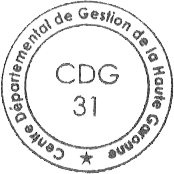 	#signature#Sabine GEIL-GOMEZA (lieu) :Le (date) :Madame la Maire / Monsieur le Maire / Madame la Présidente / Monsieur le Président